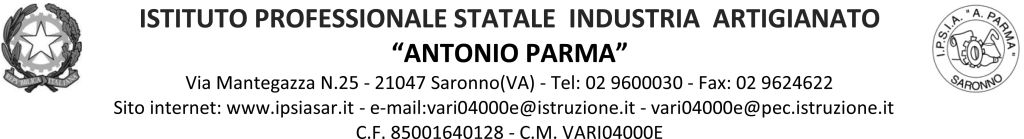 Circ.121							Saronno, 02/12/21AGLI ALUNNI AI DOCENTICLASSE 4ACOggetto: Assemblea di classe 4ACVista la richiesta degli studenti si autorizza lo svolgimento dell’assemblea di classe martedì 07 dicembre dalle ore 9.10 alle ore 11.10 per discutere il seguente o.d.g.:Andamento didatticoProblemi della classe e proposte di risoluzione 	IL DIRIGENTE SCOLASTICO	Prof. Alberto Ranco